Стоимость туров в опции «Туры и Цены»Восточный КараванЗаезды по понедельникам и средам до 23.10.2024тур на 8 дней (Наманган-Бухара)Маршрут тура: Наманган - Коканд - Ташкент - Самарканд – БухараПроживание:Коканд "Silk Road Kokand Hotel" 3* или подобнаяТашкент "Huvaydo" 3* / "Sato" 3* или подобнаяСамарканд "Arba" 3* / "Jahon Palace" 3* или подобнаяБухара "Kabir Hotel" 3* / "Kavsar Hotel" 3* или подобнаяХива "Arkanchi Hotel" 3* / "Shokh Jahon Hotel" 3* или подобная1-й день. Прибытие в Наманган. Наманган – Коканд (84 км, 1,5 ч.).Встреча в аэропорту, переезд в Коканд. Размещение в гостинице после 14:00. Ночь в гостинице.2-й день. Коканд (экскурсия). Коканд – Риштан – Коканд (40+40 км). Риштан (экскурсия).Дворец Худояр-хана резиденция последнего правителя Кокандского ханства; мавзолей Мадари-хана; мечеть Джами; некрополь Дахма-и-Шахон – ханская усыпальница.Переезд в Риштан, знаменитый своей глазурованной керамикой. Экскурсия в центре керамистов, знакомство с мастерами и их творчеством. Демонстрация процесса изготовления керамической посуды. Возвращение в Коканд. Ночь в гостинице. Питание: Завтрак.3-й день. Коканд – Ташкент (240 км, 4 ч.).Переезд в Ташкент через горный перевал Камчик (2285 м). Прибытие в Ташкент, размещение в гостинице. Свободное время. Ночь в гостинице. Питание: Завтрак.4-й день. Ташкент (экскурсия). Ташкент – Самарканд (330 км, 5 ч.).Площадь Хаст-Имам – духовный центр Ташкента, где хранится подлинник рукописи Корана Усмана и волос Пророка Мухаммеда; медресе Барак-хана, мавзолей Кафал-аль-Шаши Мазар; медресе Кукельдаш. Посещение базара Чорсу. Обед в центре плова «Беш Козон». Ночь в гостинице. Питание: Завтрак, обед.5-й день. Самарканд (экскурсия).Мавзолей Гур-Эмир – усыпальница Великого Тамерлана, площадь Регистан (медресе Улугбека, медресе Шер-Дор, медресе Тилля-Кари), мечеть Биби-Ханум, базар Сиаб, архитектурный ансамбль Шахи-Зинда, музей обсерватории Улугбека. Площадь Регистан, окруженная тремя медресе – Шер-Дор, Тилля-Кари и медресе Улугбека; мавзолей Гур-Эмир –  усыпальница Тамерлана; соборная мечеть Биби-Ханум; базар Сиаб; архитектурный ансамбль из 11 средневековых мавзолеев – Шахи-Зинда, музей обсерватории Улугбека.Ночь в гостинице. Питание: Завтрак.6-й день. Самарканд – Гиждуван – Бухара (280 км; 4,5 ч.). Бухара (экскурсия).Переезд в Гиждуван. Посещение семьи Нарзуллаевых – потомственных мастеров-керамистов. Знакомство с гиждуванской гончарной школой, процессом изготовления керамики, обжига и росписи. Обед в доме керамистов, дегустация шашлыков.Переезд в Бухару. Экскурсия по Бухаре: ансамбль Ляби-Хауз – площадь Бухары с искусственным прудом, вокруг которого расположены медресе Кукельдаш, медресе Надира Диванбеги, ханака, знаменитый памятник Ходже Насреддину. Посещение торгового квартала крытых базаров XVI века. Ночь в гостинице. Питание: Завтрак, обед.7-й день. Бухара (экскурсия).Мавзолей Саманидов – династическая усыпальница; мавзолей в форме призмы Чашма Аюб; комплекс Боло-Хауз, состоит из водоема, минарета и мечети, украшенной 20 резными колоннами; старинная крепость Арк; комплекс Пой-Калян; медресе Абдулазиз-хана, медресе Улугбека. Экскурсия по загородным объектам: летняя резиденция эмира – дворец Ситораи Мохи Хоса; «Среднеазиатская Мекка» – мемориальный комплекс знаменитого философа и суфия Востока Бахаутдина Накшбанди. Ночь в гостинице. Питание: Завтрак.8-й день. Переезд в аэропорт Бухары. Завершение программы тура. Убытие из Бухары.Питание: Завтрак.Место встречиВ аэропорту вас встретит представитель с табличкой, на которой будет написано название тура. С гидом туристы встречаются в первый день экскурсионной программы, перед началом экскурсии. Трансфер осуществляется по прилету и вылету, а/п - отель - а/п по программе тура (круглосуточно), согласно присланным полетным данным.В стоимость входитВстреча/проводы в аэропорту в любое время, групповой трансфер аэропорт – гостиница – аэропорт для каждого рейса.Размещение в гостиницах в двухместных номерах с завтраком.Групповые экскурсии с гидом согласно программе тура.Комфортабельный транспорт с кондиционером на протяжении всего тура.Обед в Среднеазиатском центре плова «Беш Козон», обед в доме керамистов в Гиждуване.Минеральная вода на каждый день тура.Памятные сувениры.Возможные доплатыСтоимость международных перелетов.Входные билеты на памятники и в музеи.Стоимость питания (обеды и ужины).Медицинские издержки и страховка.Дополнительные услугиВозможная дополнительная ночь в гостинице по прибытию или убытию:Внутренний авиаперелет Бухара – ТашкентДоплата за индивидуальный трансфер аэропорт – гостиница – аэропортВажноДля граждан России, выезжающих за пределы РФ, обязательно оформление международной медицинской страховки.Тур гарантированный, состоится по объявленным ценам при наборе любого количества туристов в группе (не менее двух человек).Дети принимаются c 10-ти летСогласно правилам, для групповых туров в Узбекистан, если туристы бронируют доп. ночи самостоятельно, то трансферы аэропорт – гостиница – аэропорт они могут быть оказаны ТОЛЬКО за доп. платуВходные платы установлены в национальной валюте – узбекских сумах, поэтому эквивалент в долларах зависит от текущего курса ЦБ РУз. В среднем на 5-дневный тур расходы на входные билеты будут в пределах 30 USD на человека, а на 8-дневный - в пределах 40 USD на человека.Расходы на питание в городах зависят от уровня заведения и аппетитов едока. В среднем в городах пообедать/поужинать без спиртного можно за 7-12 USD на человека, в Ташкенте дороже - 10-15 USD на человека.Обменять валюту можно в обменных пунктах, расположенных в банках, аэропортах, ж/д вокзалах (работают с 09:00 до 17:00 по будням и с 09:00 до 16:00 по выходным), крупных отелях (круглосуточно). В Ташкенте, Самарканде и других крупных городах имеются круглосуточные банкоматы, где можно обменять наличную валюту (доллары США и евро).  Самая распространенная валюта для обмена – доллары и евро. Российские рубли принимаются к обмену не во всех банках.Рекомендуем ввозить только новые и немятые купюры без заломов, надписей и каких-либо других отметок, и повреждений, иначе их будет крайне сложно обменять.При отсутствии таможенной декларации менять необходимо только ту сумму, которую предполагается потратить. Обменять неистраченную местную валюту без таможенной декларации невозможно.Обмен валюты у частных лиц карается законом.Документы в поездкуТуристический ваучер-путевка туроператора, заграничный паспорт (въезд в Узбекистан осуществляется только по загранпаспорту, для граждан России виза не требуется).Пересечение границы по временным удостоверениям личности невозможно.Пересечение границы по разорванному паспорту невозможно.Международная медицинская страховка на каждого участника тура.Стоимость на человека за заезд, в долларах СШАСтоимость указана на основное место за человека за ночь/ за заезд, носит информационный характер (не учитывает стоимость дополнительных мест, размещение детей, стоимость страховок, пр.) и не является публичной офертой. Итоговая стоимость указывается при бронировании.Hotel (Коканд-Ташкент-Самарканд-Бухара) ***. Standart Завтрак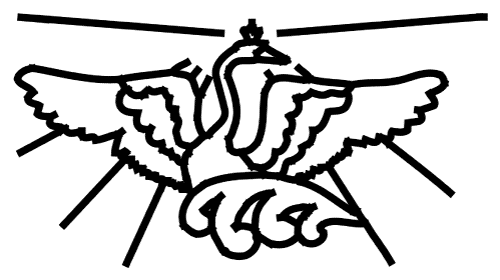 Туристическая компания «Белый Лебедь»тел. +7(495) 505-13-45, +7(495) 978-68-53info@beliylebed.ru   www.beliylebed.ruЗаезды по понедельникам и средам до 23.10.2024Длительность1-мест.2-мест.С 07.02.2024  по 23.10.20247 ночей/8 дней950750